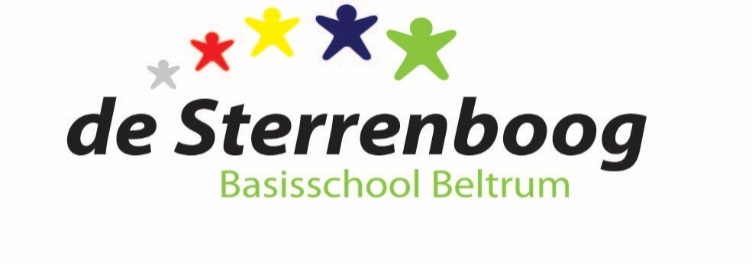 MEDEZEGGENSCHAPSRAAD basisschool de SterrenboogE-mail: mr@desterrenboog.nlBeste MR-leden, beste belangstellenden,Hierbij worden jullie uitgenodigd voor de MR-vergadering op maandag 27-01-2020om 19.15 uur in de IB-kamer van basisschool de Sterrenboog.(Opmerking: Belangstellenden zijn voor het openbare gedeelte van de vergadering altijd welkom, mits vooraf bij de voorzitter aangemeld.)Agenda Opening VoorzitterMededelingen DirectieDirectieVakantierooster 2020-2021 incl. studiedagenDirectieBrainstorm: Structureel Engelse les aanbiedenOMRBrainstorm: Milieu-/ klimaatbewustzijn bevorderenOMRNotulen MR-vergadering d.d. 25-11-2019VoorzitterIngekomen/uitgegane postMRTerugkoppeling PersoneelsvergaderingenPMRAmbitiegesprek MR 2019-2020MRWerkplan en Huishoudelijk reglement ter goedkeuring GeheimhoudingsovereenkomstMRDatum volgende vergadering (23-03-2020)VoorzitterRondvraag VoorzitterSluitingVoorzitter